Name: ____________________________				Date: _____________3rd Grade Artifact MD.5/ MD.7Directions: Read the following questions carefully and show your work in order to accuately find your answer. Amily is laying concrete blocks to create a backyard patio. What is the area of the backyard patio Amily created?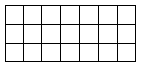 Answer: ________________MD.52. Jack counted the boxes on a chess board. There are 64 boxes each having an area of 1 square inch. What is the total area of Jack’s chess board?1 square inch8 square inch64 square inch65 square inchMD.53. Farrah has 8 square units. If she formed a rectangle with all 8 of her square units, which arrangement of rows and columns below could Farrah have used?4 rows and 2 columns3 rows and 5 columns2 rows and 6 columns1 row and 7 columnsMD.54. Each square represents an area of 1 square unit. What is the area of the shaded portion of the figure?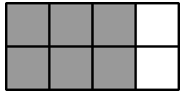 Answer: ________________MD.55. The model shows the area of the parking lot at Seawell Street Elementary. 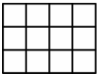 Which expression correctly demonstrates a method for finding the area of the parking lot?3 x 3 x 33 + 3 + 3 + 34 + 4 + 4 + 44 x 4 x 4 x 4MD.76. Jill is buying an area rug for her living room. She needs the area rug to cover exactly 70 square feet. Which area rug should Jill purchase? 6 feet by 12 feet7 feet by 10 feet9 feet by 6 feet10 feet by 8 feetMD.77. Cam wants to find the area of three rectangular sections of sidewalk in front of his apartment. He draws this diagram to represent the dimensions of the three sections. 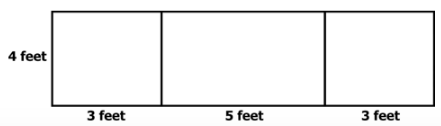 What is the total area of the three sections of sidewalk?  _____________________MD.78. Which equation could be used to find the area of the figure shown?3 + 3 + 7 + 7 = 20(3 x 3) + (3 x 4) = 213 + 7 = 103 x 3 = 9												MD.7